Данная рабочая программа составлена  в соответствии с :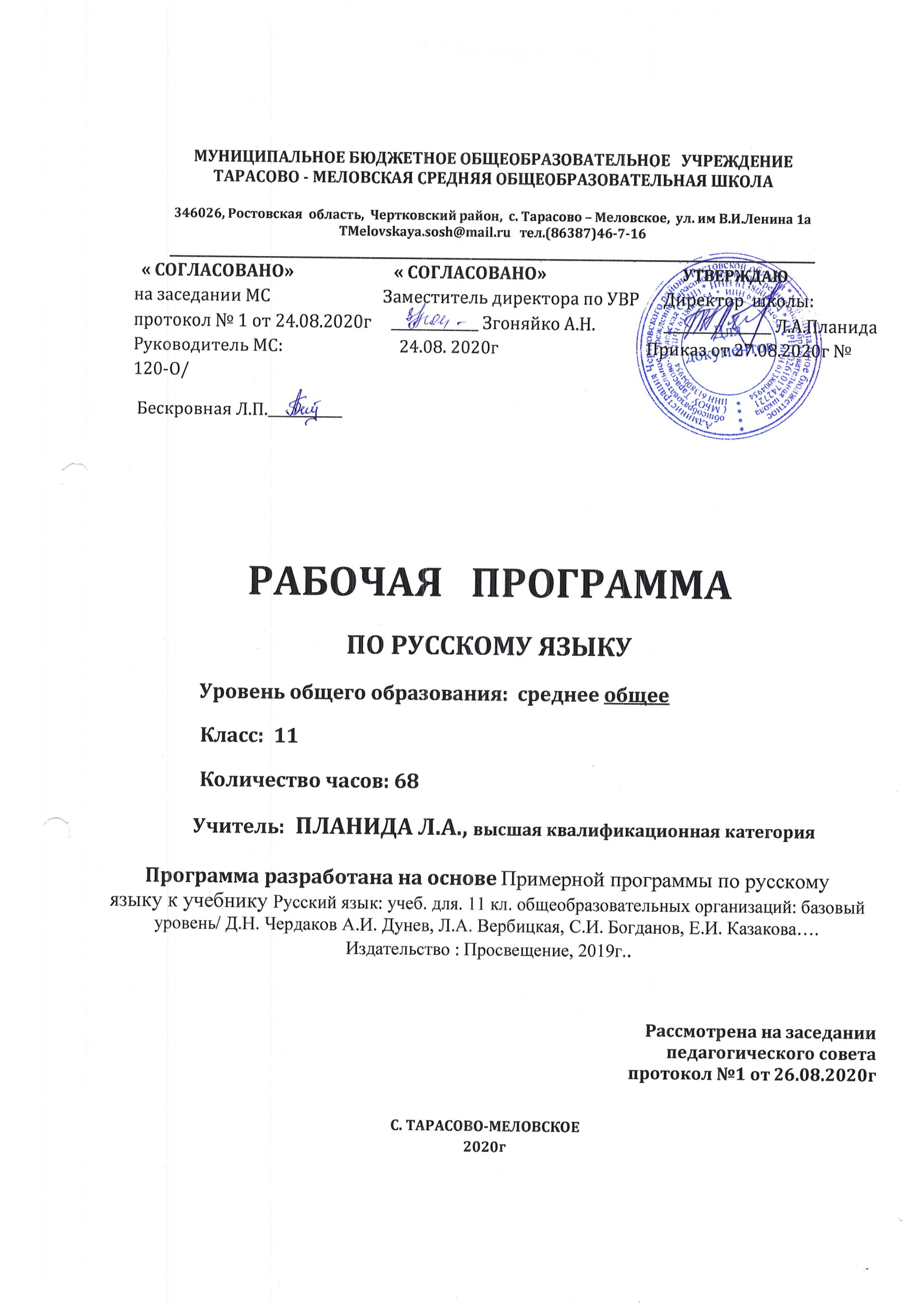 требованиями федерального  государственного образовательного стандарта основного общего образования (приказ Минобразования России №1897 от 17.12.2010г с изменениями от  31.12.2015 № 1577)программой основного общего образования по русскому языку  для 10-11  классов,  к учебнику  Русский язык: учеб. для. 11 кл. общеобразовательных организаций: базовый уровень/ Д.Н. Чердаков А.И. Дунев, Л.А. Вербицкая, С.И. Богданов, Е.И. Казакова…. Издательство : Просвещение, 2019г.основной образовательной программой  основного общего образования МБОУ Тарасово – Меловской СОШ  (Приказ от 27.08.2020г  № 120 ). календарным учебным графиком МБОУ Тарасово – Меловской СОШ  на 2020-2021 учебный год (Приказ от 27.08.2020г  № 120).учебным планом МБОУ Тарасово – Меловской СОШ  на 2020-2021 учебный год (Приказ   от 27.08.2020г  №120);приказом Минобрнауки России от 28.12.2018 № 345 «Об утверждении федерального перечня учебников, рекомендуемых к использованию при реализации имеющих государственную аккредитацию образовательных программ начального общего, основного общего, среднего общего образования»;положением о рабочей программе (Приказ  от 29.08.2017г №130)  Курс русского языка в X-XI классах направлен на достижение следующих целей:  -воспитание гражданина и патриота; -формирование представления о русском языке как духовной, нравственной и культурной ценности народа; осознание национального своеобразия русского языка; овладение культурой межнационального общения; - дальнейшее развитие и совершенствование способности и готовности к речевому взаимодействию и социальной адаптации;-готовности к трудовой деятельности, осознанному выбору профессии; навыков самоорганизации и саморазвития; информационных умений и навыков;  -освоение знаний о русском языке как многофункциональной знаковой системе и общественном явлении; языковой норме и ее разновидностях; нормах речевого поведения в различных сферах общения;  -овладение умениями опознавать, анализировать, классифицировать языковые факты, оценивать их с точки зрения нормативности; различать функциональные разновидности языка и моделировать речевое поведение в соответствии с задачами общения;  -применение полученных знаний и умений в собственной речевой практике; повышение уровня речевой культуры, орфографической и пунктуационной грамотности. В соответствии с целями преподавания русского языка основные задачи курса русского языка в старших классах по данной программе сводятся к следующему: - дать представление о связи языка и истории, культуры русского и других народов, о национальном своеобразии русского языка; - закрепить и углубить знания учащихся об основных единицах и уровнях языка, развить умения по фонетике, лексике, фразеологии, грамматике, правописанию; - закрепить и расширить знания о языковой норме, развивая умение анализировать языковые единицы с точки зрения правильности, точности и уместности их употребления и совершенствуя навык применения в практике речевого общения основных норм современного русского литературного языка; - совершенствовать орфографическую и пунктуационную грамотность учащихся; - обеспечить дальнейшее овладение функциональными стилями речи с одновременным расширением знаний учащихся о стилях, их признаках, правилах использования; - развивать и совершенствовать способность учащихся создавать устные и письменные монологические и диалогические высказывания различных типов и жанров в разных сферах общения; осуществлять речевой самоконтроль; - оценивать устные и письменные высказывания с точки зрения языкового оформления, эффективности достижения поставленных коммуникативных задач; - формировать и совершенствовать основные информационные умения и навыки: чтение и информационная переработка текстов разных типов, стилей и жанров, работа с различными информационными источникамиУчебно-методический комплект: Русский язык: учеб. для. 11 кл. общеобразоват. Организаций: базовый уровень/ Д.Н. Чердаков А.И. Дунев, Л.А. Вербицкая, С.И. Богданов, Е.И. Казакова…. Издательство : Просвещение, 2019г.Место учебного предмета    В федеральном базисном учебном плане  на учебный предмет русский язык  в 11 классе     отводится 1 час в неделю, 1 час в неделю добавлен за счет компонента образовательного учреждения. В этом случае число часов, отведенных на каждую тему, увеличилось. Наличие дополнительных часов дает возможность уделить больше внимания обобщению и повторению учебного материала, а также  помочь учащимся успешно подготовиться к ЕГЭ по русскому языку: повторить материал, изученный ранее, углубить имеющиеся знания, отработать навыки построения связной речи.       Таким образом, количество часов по  русскому языку в 11 классе равно _2_  часа в неделю.         Календарный учебный график МБОУ Тарасово - Меловской СОШ  на 2020 -2021 учебный год предусматривает 34 учебные недели в 11  классе. В соответствии с БУП-2004 и учебным планом школы на 2020-2021  уч. год  для среднего  общего образования  на учебный предмет   русский язык в 11 классе отводится  _2   часа в неделю, т.е._68__ часов  в год. Данная рабочая программа  является гибкой и позволяет в ходе реализации вносить изменения в соответствии со сложившейся ситуацией:- дополнительные дни отдыха, связанные с государственными праздниками (  календарный учебный график (  приказ от 27.08.2020г  №120);- прохождение курсов повышения квалификации ( на основании приказа РОО);-отмена  учебных занятий по погодным условиям ( на основании приказа РОО);- по болезни учителя;- участие в ВПР;- в условиях карантина на дистанционном обучении;и другими.Рабочая программа по русскому языку в 11 классе  рассчитана на 68 часов , будет выполнена и освоена обучающимися в  полном объёмеРаздел 2. Планируемые результаты освоения учебного предметаВ результате изучения русского языка ученик 11 класса должен знать/понимать:связь языка и истории, культуры русского и других народов;смысл понятий: речевая ситуация и ее компоненты, литературный язык, языковая норма, культура речи;основные единицы и уровни языка, их признаки и взаимосвязь;орфоэпические, лексические, грамматические, орфографические и пунктуационные нормы современного русского литературного языка; нормы речевого поведения в социально-культурной, учебно-научной, официально-деловой сферах общения.Уметь:Информационно-смысловая переработка текста в процессе чтения и аудирования:адекватно воспринимать информацию и понимать читаемый и аудируемый текст, комментировать и оценивать информацию исходного текста, определять позицию автора;использовать основные виды чтения (просмотровое, ознакомительно-изучающее, ознакомительно-реферативное, сканирование и др.) В зависимости от коммуникативной задачи;осознавать коммуникативную цель слушания текста и в соответствии с этим организовывать процесс аудирования;осознавать языковые, графические особенности текста, трудности его восприятия и самостоятельно организовывать процесс чтения в зависимости от коммуникативной задачи;извлекать необходимую информацию из различных источников: учебно-научных текстов, справочной литературы, средств массовой информации, в том числе представленных в электронном виде на различных информационных носителях;свободно пользоваться справочной литературой по русскому языку;передавать содержание прослушанного или прочитанного текста в виде развернутых и сжатых планов, полного и сжатого пересказа, схем, таблиц, тезисов, резюме, конспектов, аннотаций, сообщений, докладов, рефератов; уместно употреблять цитирование;использовать информацию исходного текста других видов деятельности (при составлении рабочих материалов, при выполнении проектных заданий, подготовке докладов, рефератов).Создание устного и письменного речевого высказывания:создавать устные и письменные монологические и диалогические высказывания различных типов и жанров в учебно-научной, социально-культурной и деловой сферах общения;формулировать основную мысль (коммуникативное намерение) своего высказывания, развивать эту мысль, убедительно аргументировать свою точку зрения;выстраивать композицию письменного высказывания, обеспечивая последовательность и связность изложения, выбирать языковые средства, обеспечивающие правильность, точность и выразительность речи;высказывать свою позицию по вопросу, затронутому в прочитанном или прослушанном тексте, давать оценку художественным особенностям исходного текста;владеть основными жанрами публицистики, создавать собственные письменные тексты проблемного характера на актуальные социально-культурные, нравственно-этические, социально-бытовые темы, использовать в собственной речи многообразие грамматических форм и лексическое богатство языка;создавать устное высказывание на лингвистические темы;владеть приемами редактирования текста, используя возможности лексической и грамматической синонимии;оценивать речевое высказывание с опорой на полученные речеведческие знания; анализ текста и языковых единиц:проводить разные виды языкового разбора;опознавать и анализировать языковые единицы с точки зрения правильности, точности и уместности их употребления;анализировать тексты различных функциональных стилей и разновидностей языка с точки зрения содержания, структуры, стилевых особенностей, эффективности достижения поставленных коммуникативных задач и использования изобразительно-выразительных средств языка.Раздел 3. Содержание учебного предмета Синтаксис и пунктуация ( 14 ч)Обобщающее повторение синтаксиса. Грамматическая основа простого предложения, виды его осложнения, типы сложных предложений, предложения с прямой речью. Способы оформления чужой речи, цитирование. Нормативное построение словосочетаний и предложений разных типов.Интонационное богатство русской речи. Принципы и функции русской пунктуации.Смысловая роль знаков препинания. Роль пунктуации в письменном общении. Факультативные и альтернативные знаки препинания. Авторское употребление знаков препинания.Синтаксическая синонимия как источник богатства и выразительности русской речи.Синтаксический разбор словосочетания, простого  и  сложного   предложений,   предложения  с прямой речью.Орфография и пунктуация ( 14 ч)    Принципы русской орфографии. Орфографические нормы.Совершенствование орфографических умений и навыков.Пунктуационные нормы: знаки препинания в конце предложения, в простом и сложном предложении, в осложненном предложении, знаки препинания при прямой речи и цитировании. Совершенствование пунктуационных умений и навыков. Текст как коммуникативная единица (8 ч)Основные изобразительно- выразительные средства языка. Текст. Признаки текста.Информационная переработка текста. Виды преобразования текста. Анализ текста с точки зрения наличия в нем явной и скрытой, основной и второстепенной информации.Лингвистический анализ текстов различных функциональных разновидностей языка.  Стилистика  (11 ч)Речевое общение и его основные элементы. Виды речевого общения. Сферы и ситуации речевого общения.Монологическая и диалогическая речь. Развитие навыков монологической и диалогической речи. Создание устных и письменных монологических и диалогических высказываний различных типов и жанров в научной, социально- культурной и деловой сферах общения, ситуациях межкультурного общения.Функциональная стилистика как учение о функционально- стилистической дифференциации языка. Функциональные стили (научный,  официально- деловой, публицистический) , разговорная речь и язык художественной литературы как разновидности современного русского языка.Сфера употребления, типичные ситуации речевого общения, задачи речи , языковые средства, характерные для разговорного языка, научного, публицистического, официально- делового стилей.Основные жанры научного (доклад, аннотация, статья, тезисы, конспект, рецензия, выписки, реферат и др.), публицистического (выступление, статья, интервью, очерк и др.) , официально- делового (резюме, характеристика, расписка, доверенность и др.) стилей, разговорной речи  (рассказ, беседа, спор). Основные виды сочинений, Совершенствование умений и навыков создания текстов разных функционально- смысловых типов, стилей и жанров.Литературный язык и язык художественной литературы. Основные признаки художественной речи.Культура речи  (16ч)Оценка коммуникативных качеств и эффективности речи. Самоанализ и самооценка на основе наблюдений за собственной речью.Культура публичной речи. Публичное выступление: выбор  темы, определение цели, поиск материала. Композиция публичного выступления. Культура научного и делового общения (устная и письменная формы) . Особенности речевого этикета в официально- деловой, научной и публицистической сферах общения. Культура разговорной речи.Грамматические (синтаксические), стилистические нормы русского литературного языка. Орфографические нормы, пунктуационные нормы. Совершенствование орфографических и пунктуационных умений и навыков. Соблюдение норм литературного языка в речевой практике. Уместность использования языковых средств в речевом высказывании.Использование  нормативных словарей современного русского языка и лингвистических источников.Повторение  (5 ч)Язык как система. Основные уровни языка.Нормы современного русского литературного языка, их описание и закрепление в словарях, грамматиках, учебных пособиях, справочниках. Роль мастеров художественного слова в становлении, развитии и совершенствовании языковых норм.Выдающиеся ученые-русистыРАЗДЕЛ 4. Тематическое планированиеРАЗДЕЛ 5. Календарно-тематическое планирование РАЗДЕЛ 6. Система оценки достижения планируемых результатов     «Нормы оценки…» призваны обеспечить одинаковые требования к знаниям, умениям и навыкам учащихся по русскому языку. В них устанавливаются: 1) единые критерии оценки различных сторон владения устной и письменной формами русского языка  (критерии оценки орфографической и пунктуационной грамотности, языкового оформления связного высказывания, содержания высказывания); 2) единые нормативы оценки знаний, умений и навыков; 3) объем различных видов контрольных работ; 4) количество отметок за различные виды контрольных работ.Оценка устных ответов обучающихся          Устный опрос является одним из основных способов учета  знаний учета учащихся по русскому языку. Развернутый ответ ученика должен представлять собой связное, логически последовательное сообщение на определенную тему, показывать его умение применять определения, правила в конкретных случаях. При оценке ответа ученика надо руководствоваться следующими критериями: 1) полнота и правильность ответа; 2) степень осознанности, понимания изученного; 3) языковое оформление ответа.Оценка «5» ставится, если ученик: 1) полно излагает изученный материал, дает правильное определение языковых понятий; 2) обнаруживает понимание материала, может обосновать свои суждения, применить знания на практике, привести необходимые примеры не только по учебнику, но и самостоятельно составленные; 3) излагает материал последовательно и правильно с точки зрения норм литературного языка.Оценка «4» ставится, если ученик дает ответ, удовлетворяющий тем же требованиям, что и для оценки «5», но допускает 1-2 ошибки, которые сам же исправляет, и 1-2 недочета в последовательности и языковом оформлении излагаемого.Оценка «3» ставится, если ученик обнаруживает знание и понимание основных положений данной темы, но: 1) излагает материал неполно и допускает неточности в определении понятий или формулировке правил; 2) не умеет достаточно глубоко и доказательно обосновать свои суждения и привести свои примеры; 3) излагает Оценка «2» ставится, если ученик обнаруживает незнание большей части соответствующего раздела изучаемого материала, допускает ошибки в формулировке определений и правил, искажающие их смысл, беспорядочно и неуверенно излагает материал. Оценка «2» отмечает такие недостатки в подготовке ученика, которые являются серьезным препятствием к успешному овладению последующим материалом.Оценка («5», «4», «3») может ставиться не только за единовременный ответ (когда на проверку подготовки ученика отводится определенное время), но и за рассредоточенный во времени, то есть за сумму ответов, данных учеником на протяжении урока  (выводится поурочный балл),  при условии, если в процессе урока не только заслушивались ответы учащегося, но и осуществлялась проверка его умения применять знания на практике.Ученикам предъявляются требования только к таким умениям и навыкам, над которыми они работали или работают к моменту проверки. На уроках русского языка проверяются: 1) знание полученных сведений о языке; 2) орфографические и пунктуационные навыки; 3) речевые уменияПятибалльная система оценивания строится на основе «Положение о промежуточной аттестации школьников» и «Единых требований к устной и письменной речи учащихся, к проведению письменных работ и проверке тетрадей» (Методическое письмо МП РСФСР от 01.09. 1980г.)Оценка письменных работ  по русскому языкуОценка диктантов.Диктант – одна из основных форм проверки орфографической и пунктуационной грамотности. Для диктантов целесообразно использовать связные тексты, отвечающие нормам современного литературного языка и доступные по содержанию учащимся данного класса. Требования к тексту диктанта представлены в таблице 1.Требования к тексту диктанта.                                                                            Таблица 1Нормы оценивания диктантов                                                          Таблица 2Оценка дополнительного задания к диктанту В комплексной контрольной работе, состоящей из диктанта и дополнительного (фонетического, лексического, грамматического, орфографического) задания рекомендуется руководствоваться показателями, представленными в таблице 3.Показатели для оценки дополнительного задания к диктанту      Таблица 3Требования к объему сочинений и изложений                                                         Таблица 4Критерии оценивания сочинений изложений                                            Таблица 5Ошибки в содержании сочинений и изложенийОшибки в содержании сочинения или изложения показывают, что ученик не овладел полностью умением составлять программу высказывания: недостаточно знаком с фактическим материалом по теме высказывания; не умеет отбирать сведения так, чтобы раскрыть заявленную тему; не владеет логикой изложения. Классификация ошибок в содержании сочинений и изложений представлена в таблице 6Классификация ошибок в содержании сочинений и изложений    Таблица 6Нормы оценивания сочинений и изложений                                   Таблица 7Примечания:1.При оценке необходимо учитывать самостоятельность, оригинальность замысла ученического сочинения, уровень его композиционного и речевого оформления. Наличие оригинального замысла, его хорошая реализация позволяют повысить первую оценку за сочинение на один балл.2. Если объём сочинения в полтора-два раза больше нормы, то при оценке работ  следует исходить из нормативов, увеличенных для отметки»4» на одну, а для отметки»3» на две единицы. При выставлении оценки « 5» превышение объёма сочинения не принимается во внимание.3. Первая оценка (содержание и речь) не может быть положительной, если не раскрыта тема сочинения, хотя по остальным показателям оно написано удовлетворительно.РазделКол-во часовЭлементы содержанияОсновные виды учебных деятельностиСистема оценкиСинтаксис и пунктуация14Обобщающее повторение синтаксиса. Грамматическая основа простого предложения, виды его осложнения, типы сложных предложений, предложения с прямой речью. Способы оформления чужой речи, цитирование. Нормативное построение словосочетаний и предложений разных типов.Интонационное богатство русской речи. Принципы и функции русской пунктуации.Смысловая роль знаков препинания. Роль пунктуации в письменном общении. Факультативные и альтернативные знаки препинания. Авторское употребление знаков препинания.Синтаксическая синонимия как источник богатства и выразительности русской речи.Синтаксический разбор словосочетания, простого  и  сложного   предложений,   предложения  с прямой речью.Анализируют и оценивают речевые высказывания с точки зрения соблюдения грамматических  норм.  Соблюдают  пунктуационные  нормы  в собственной речевой практике.Выполняют синтаксический разбор словосочетания, простого и сложного предложений, предложения с прямой речью.Используют в практике устной и письменной речи синонимические конструкции.Контрольная работа по теме «Повторение за курс основной школы»Контрольная работа по теме «Знаки препинания при однородных членах предложения»Контрольная работа по теме «Простое предложение»Контрольная работа по теме «Сложное предложение»Орфография и пунктуация 14Принципы русской орфографии. Орфографические нормы.Совершенствование орфографических умений и навыков.Пунктуационные нормы: знаки препинания в конце предложения, в простом и сложном предложении, в осложненном предложении, знаки препинания при прямой речи и цитировании. Совершенствование пунктуационных умений и навыков.Распознают тексты официально-делового стиля по их внеязыковым и лингвистическим признакам; анализируют официально-деловые тексты  с  точки  зрения  специфики  использования   в них лексических, морфологических, синтаксических средств.Сопоставляют и сравнивают официально-деловые тексты и тексты других функциональных стилей и разновидностей языка с  точки  зрения их внеязыковых и лингвистических особенностей. Создают официально-деловые тексты (заявление, доверенность, расписку, объявление, деловое письмо, резюме, автобиографию) с учетом внеязыковых требований, предъявляемых к ним, и в соответствии со спецификой употребления языковыхсредств.Текст как коммуникативная единица 8Основные изобразительно- выразительные средства языка. Текст. Признаки текста.Информационная переработка текста. Виды преобразования текста. Анализ текста с точки зрения наличия в нем явной и скрытой, основной и второстепенной информации.Лингвистический анализ текстов различных функциональных разновидностей языка.Распознают тексты публицистического  стиля по их внеязыковым и лингвистическим признакам; анализируют публицистические тексты разных жанров с точки зрения специфики использования в них лексических, морфологических, синтаксических средств. Сопоставляют и сравнивают публицистические тексты и тексты других функциональных стилей   и разновидностей языка с точки зрения их внеязыковых и лингвистических особенностей.Создают публицистические тексты (выступление, информационную  заметку,  сочинение-рассуждение в публицистическом стиле) с учетом внеязыковых требований, предъявляемым к ним, и в соответствии со спецификой употребления языковых средств.Различают основные виды публичной речи по их основной цели, анализируют образцы публичной речи с точки зрения ее композиции, аргументации, языкового оформления, достижения поставленных коммуникативных задач; выступают перед аудиторией сверстников с небольшой информационной, протокольно-этикетной, развлекательной, убеждающей речью.Стилистика  11Речевое общение и его основные элементы. Виды речевого общения. Сферы и ситуации речевого общения.Монологическая и диалогическая речь. Развитие навыков монологической и диалогической речи. Создание устных и письменных монологических и диалогических высказываний различных типов и жанров в научной, социально- культурной и деловой сферах общения, ситуациях межкультурного общения.Функциональная стилистика как учение о функционально- стилистической дифференциации языка. Функциональные стили (научный,  официально- деловой, публицистический) , разговорная речь и язык художественной литературы как разновидности современного русского языка.Сфера употребления, типичные ситуации речевого общения, задачи речи , языковые средства, характерные для разговорного языка, научного, публицистического, официально- делового стилей.Основные жанры научного (доклад, аннотация, статья, тезисы, конспект, рецензия, выписки, реферат и др.), публицистического (выступление, статья, интервью, очерк и др.) , официально- делового (резюме, характеристика, расписка, доверенность и др.) стилей, разговорной речи  (рассказ, беседа, спор). Основные виды сочинений, Совершенствование умений и навыков создания текстов разных функционально- смысловых типов, стилей и жанров.Литературный язык и язык художественной литературы. Основные признаки художественной речи.Отличать разговорную речь от других функциональных разновидностей языка по ее внеязыковым и лингвистическим признакам; анализировать разговорную речь с точки зрения специфики использования в ней лексических, морфологических, синтаксических средств.Сопоставлять и сравнивать  разговорную  речь  с текстами других функциональных разновидностей языка с точки зрения их внеязыковых и лингвистических особенностей. Принимать участие в беседах, разговорах, спорах, соблюдая нормы речевого поведения; создавать бытовые рассказы, истории, писать дружеские письма.Культура речи  16Оценка коммуникативных качеств и эффективности речи. Самоанализ и самооценка на основе наблюдений за собственной речью.Культура публичной речи. Публичное выступление: выбор  темы, определение цели, поиск материала. Композиция публичного выступления.Культура научного и делового общения (устная и письменная формы) . Особенности речевого этикета в официально- деловой, научной и публицистической сферах общения. Культура разговорной речи.Грамматические (синтаксические), стилистические нормы русского литературного языка. Орфографические нормы, пунктуационные нормы. Совершенствование орфографических и пунктуационных умений и навыков. Соблюдение норм литературного языка в речевой практике. Уместность использования языковых средств в речевом высказывании.Использование  нормативных словарей современного русского языка и лингвистических источников.Выявляют отличительные особенности языка художественной литературы в сравнении с другими функциональными  разновидностями  языка; анализируют фрагменты прозаических и поэтических текстов с точки зрения темы, идеи, использованных изобразительно-выразительных средств.Контрольная работа Повторение 5Язык как система. Основные уровни языка.Нормы современного русского литературного языка, их описание и закрепление в словарях, грамматиках, учебных пособиях, справочниках. Роль мастеров художественного слова в становлении, развитии и совершенствовании языковых норм.Выдающиеся ученые-русисты.Иметь представление об основных классификационных признаках выделения функциональных разновидностей языка, о функционально-стилевой дифференциации современного русского литературного языка, о взаимодействии функциональных разновидностей современного русского литературного языка.Различать речь разговорную и книжную, письменные и устные разновидности функциональных стилей.Иметь представление о языковой норме, ее видах и вариантах. Соблюдать в собственной речевой практике основные произносительные и акцентологические нормы современного русского литературного языка.Использовать в собственной речевой практике нормативные словари современного русского языка и справочники: орфоэпический словарь, толковый словарь, словарь грамматических трудностей, орфографический словарь, справочники по русскому правописанию.№ /пТема урокаКол-вочасовФормыконтроляДатапроведенияДатапроведения№ /пТема урокаКол-вочасовФормыконтроля планфактСинтаксис и пунктуация 14чСинтаксис и пунктуация 14чСинтаксис и пунктуация 14чСинтаксис и пунктуация 14чСинтаксис и пунктуация 14чСинтаксис и пунктуация 14ч1Синтаксические нормы.1 Фронтальный1.092Связь слов в словосочетании. 1Фронтальный3.093 Знаки препинания в конце предложений 1Индивидуальный8.094Нормы употребления главных членов предложений1Фронтальный10.095Нормы употребления второстепенных членов предложений1Фронтальный15.096 Пунктуационная роль тире в предложении1Фронтальный17.097Порядок слов в предложении1Фронтальный22.098Синтаксические средства выразительности1Фронтальный24.099Знаки препинания в сложном предложении.1Индивидуальный29.0910Синтаксическая синонимия1Фронтальный1.1011Знаки препинания при однородных членах предложения1Фронтальный6.1012Подготовка к контрольной работе по теме «Синтаксис»Индивидуальный8.1013 Контрольная работа по теме «Синтаксис»1Фронтальный13.1014Работа над ошибками в контрольной работе по теме «Синтаксис»1Фронтальный15.10Орфография и пунктуация 14 чОрфография и пунктуация 14 чОрфография и пунктуация 14 чОрфография и пунктуация 14 чОрфография и пунктуация 14 чОрфография и пунктуация 14 ч15Нормы письменной речи1Фронтальный20.1016Правописание предлогов  1Индивидуальный22.1017Служебные части речи1Фронтальный27.0918Принципы орфографии1Фронтальный29.0919Разделительные ъ и ь1Фронтальный10.1120Трудные случаи русской орфографии в существительном, прилагательном1Фронтальный12.1121Трудные случаи русской орфографии в глаголе, наречии, местоимении.1Фронтальный17.1122Трудные случаи орфографии служебных частей речиФронтальный19.1123Пунктуация. 1Фронтальный24.1124Знаки препинания1Фронтальный26.1125Знаки препинания  при причастных  и деепричастных оборотах1Фронтальный01.1026Подготовка к контрольной работе по теме «Орфография и пунктуация»1Индивидуальный3.1227Контрольная работа по теме «Орфография и пунктуация»Индивидуальный8.1228Работа над ошибками в контрольной работе по теме «Орфография и пунктуация»Фронтальный10.12Текст как коммуникативная единица 8 чТекст как коммуникативная единица 8 чТекст как коммуникативная единица 8 чТекст как коммуникативная единица 8 чТекст как коммуникативная единица 8 ч29Основные признаки текста1Фронтальный15.1230Информация в тексте1Фронтальный17.1231Обособление второстепенных членов предложения1Фронтальный22.1232Композиция текста1Фронтальный24.1233Обособление второстепенных членов предложения1Фронтальный29.1234Информационная переработка текста.1Индивидуальный12.0135Контрольная работа по теме «Текст как коммуникативная единица»1Фронтальный14.0136Обобщение по теме«Текст как коммуникативная единица» 1Фронтальный19.01Стилистика 11 чСтилистика 11 чСтилистика 11 чСтилистика 11 чСтилистика 11 чСтилистика 11 ч37Научный стиль речи 1Фронтальный21.0138Знаки препинания при вводных конструкцияхФронтальный26.0139Официально-деловой стиль речи1Фронтальный28.0140Публицистический стиль речи1Индивидуальный02.0241Знаки препинания в сложном предложении с различными видами связи1Фронтальный04.0242Художественный стиль речи1Фронтальный09.0243Знаки препинания при  сравнительных оборотах речи111.0244Типы речи: описание, повествование, рассуждение1Фронтальный16.0245Подготовка к контрольной работе по теме «Стилистика»1Фронтальный18.0246Контрольная работа  по теме «Стилистика»1Фронтальный25.0247Обобщение  по теме «Стилистика»Индивидуальный2.03Культура речи 16чКультура речи 16чКультура речи 16чКультура речи 16чКультура речи 16чКультура речи 16ч48Речевое поведение1Фронтальный4.0349Хорошая речь1Индивидуальный9.0350Этика общения1Индивидуальный11.0351Речевой этикет1Фронтальный16.0352Культура разговорной речи1Фронтальный18.0353Речевая ситуация1Фронтальный30.0354Знаки препинания при прямой речи1Фронтальный1.0455Знаки препинания при цитировании1Фронтальный6.0456Публичное выступление1Фронтальный8.0457Ведение спора1Фронтальный13.0458Аргументация. 1Фронтальный15.0459Подготовка к контрольной работе по теме «Культура речи»1Фронтальный20.0460Контрольная работа по теме «Культура речи»122.0461Обобщение по теме «Культура речи»1Фронтальный27.0462Р/р Подготовка к сочинению по тексту художественного текста1Индивидуальный29.0463Р/р Сочинение – рассуждение по тексту художественного стиля.1Индивидуальный4.05Повторение  5 ч Повторение  5 ч Повторение  5 ч Повторение  5 ч Повторение  5 ч 64Повторение по теме « Лексика и фразеология». Лексические нормы. 1Фронтальный6.0565Повторение по теме « Морфология и орфография» . Морфологические нормы.1Фронтальный11.0566Контрольная работа по теме «Повторение»1Индивидуальный13.0567Анализ контрольной работы. Синтаксические нормы. Нормы согласования. Нормы управления1Фронтальный18.0568Повторение по теме  «Словообразование и орфография».1Фронтальный20.05классКоличество в контрольном диктантеКоличество в контрольном диктантеКоличество в контрольном диктантеКоличество в контрольном диктантеКол-во слов в словарном диктантеклассСлов (самостоятельных и служебных)ОрфограммПунктограммСлов с непроверяемыми орфограммамиКол-во слов в словарном диктанте590-100122-3515-206100-110163-4720-257110-120204-51025-308120-15024101030-359150-17024151035-40Нормы оценок (количество ошибок)Нормы оценок (количество ошибок)Нормы оценок (количество ошибок)Нормы оценок (количество ошибок)Нормы оценок (количество ошибок)Вид диктанта«5»«4»«3»«2»Контрольный1 негрубая орфографическая + 1 негрубая пунктуационная- 2 орфографические +2 пунктуационные;- 1 орфографическая +3 пунктуационные;- 0 орфографических + 4 пунктуационные- 4орфографические +4 пунктуационные;- 3орфографические +5 пунктуационных;- 6 орфографических +6 пунктуационных (если есть  однотипные и негрубые орфографические и пунктуационные)- 7 орфографических + 7 пунктуационных;- 6 орфографических + 8 пунктуационных;- 5 орфографических + 9 пунктуационных;- 8 орфографических + 6 пунктуационных.Словарный01-23-4До 7Оценка«5»«4»«3»«2»Уровень выполнения заданияВсе задания выполнены верноПравильно выполнены не менее ѕ всех заданийПравильно выполнено не менее Ѕ заданийНе выполнено более половины заданийПримерный объём текста5 класс6 класс7 класс8 класс9 классПодробное изложение (кол-во слов)100-150150-200200-250250-350350-450Классное сочинение (кол-во страниц)0,5-11-1,51,5-22-33-4СодержаниеРечевое оформлениеГрамотность- соответствие содержания работы заявленной теме;- полнота раскрытия темы;- наличие фактических ошибок;- Последовательность изложения.- разнообразие лексики и грамматического строя речи;- стилевое единство и выразительность речи;- число речевых недочетовЧисло допущенных ошибок:- орфографических;- пунктуационных;- грамматических.Фактические ошибкиЛогические ошибкиВ изложении:Неточности, искажения текста в обозначении времени, места событий, последовательности действий, причинно-следственных связейВ сочинении:Искажение имевших место событий, неточное  воспроизведение источников, имен собственных, мест событий, дат- нарушение последовательности в высказывании;- отсутствие связи между частями  сочинения (изложения) и между предложениями;- неоправданное повторение высказанной ранее мысли;- раздробление одной микротемы другой микротемой;- несоразмерность частей  высказывания или отсутствие  необходимых частей;- перестановка частей текста (если она не обусловлена заданием к изложению);- неоправданная подмена лица, от которого ведется повествование. К примеру, повествование ведется сначала от первого, а потом от третьего лицаОценкаОсновные критерии оценкиОсновные критерии оценкиОценкаСодержание и речьГрамотность123«5»1.Содержание работы полностью соответствует теме.2. Фактические ошибки отсутствуют; в изложении  сохранено не менее 70 %3. Содержание работы излагается последовательно.4. Текст отличается богатством лексики, точностью употребления слов, разнообразием  синтаксических конструкций.5. Достигнуты стилевое единство и выразительность текста.6. Допускается 1 недочет в содержанииДопускается1 негрубая орфографическая или1 пунктуационная или1 грамматическая ошибка«4»1.содержание работы в основном соответствует теме, имеются незначительные отклонения от темы2. Содержание изложения в основном достоверно, но имеются незначительные отклонения от темы.3. Имеются незначительные нарушения последовательности в изложении мыслей.4. Лексический и грамматический строй речи достаточно разнообразен.5. Стиль работы отличается единством и достаточной  выразительностью.6. Допускается не более  2 недочетов в содержании и не более 3-4 речевых недочетов Допускаются:- 2 орфографические +2 пунктуационные+3 грамматические ошибки;- 1 орфографическая+3 пунктуационные+3 грамматические ошибки;- 0 орфографических+4пунктуационных +3 грамматические ошибки.В любом случае количество г«3»1.Имееются существенные отклонения от заявленной темы.2. работа достоверна в основном в своём содержании, но в ней допущены 3-4 фактические ошибки. Объём изложения составляет менее 70% исходного теста.3. Допущено нарушение последовательности изложения.4. Лексика бедна, употребляемые синтаксические конструкции однообразны.5. Встречается неправильное употребление слов.6. Стиль работы не отличается единством, речь недостаточно выразительна.7. Допускается не более 4 недочётов в содержании и 5 речевых недочётов.Допускаются:- 0 орфографических+5-7 пунктуационных ( с учётом повторяющихся и негрубых);-1 орфографическая+4-7 пуктуационных+4 грамматические ошибки;- 2орфографические+3-6 пуктуационных+4 грамматические ошибки;-3 орфографические+5 пуктуационных+4 грамматические ошибки;-4 орфографические+4 пуктуационных+4 грамматические ошибки;«2»Работа не соответствует заявленной теме. Допущено много фактических неточностей; объём изложения составляет менее 50) исходного текста. Нарушена последовательность изложения мыслей во всех частях работы, отсутствует связь между ними. Текст сочинения ( изложения) не6 соответствует заявленному плану.Лексика крайне бедна, авторские образные выражения и обороты речи почти отсутствуют. Работа написана короткими однотипными предложениями со слабо выраженной связью между частями, часты случаи неправильного употребления слов. Нарушено стилевое единство текста.6. Допущено более 6 недочётов в содержании до 7 речевых недочётов.Допускаются:- 5 и более грубых орфографических ошибок независимо от количества пунктуационных;- 8 и более пунктуационных ошибок (с учётом повторяющихся и негрубых) независимо от количества орфографических. Общее количество орфографических и пунктуационных ошибок более 8 при наличии более 5 грамматических.  «1» Допущено более 6 недочётов в содержании и более 7 речевых недочётов.Имеется по 7 и более орфографических, пунктуационных и грамматических ошибок.